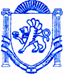 	  РЕСПУБЛІКА КРИМ	РЕСПУБЛИКА КРЫМ	КЪЫРЫМ ДЖУМХУРИЕТИБАХЧИСАРАЙСЬКИЙ РАЙОН	                                     БАХЧИСАРАЙСКИЙ РАЙОН                               БАГЪЧАСАРАЙ  БОЛЮГИНИНЪ УГЛІВСЬКА СІЛЬСЬКА РАДА	                                УГЛОВСКИЙ СЕЛЬСКИЙ  СОВЕТ                               УГЛОВОЕ  КОЙ  ШУРАСЫРЕШЕНИЕ55-я сессия 1-го созыва«31» января 2018г.				№ 501О необходимости изготовления эскизного проектаи составления предварительной сметной документациипо объекту: «Благоустройство территории площади Ленинапо адресу: Бахчисарайский район, с. Угловое, ул. Ленина, 68д»В соответствии с Федеральным законом «Об общих принципах организации местного самоуправления в Российской Федерации» № 131 - ФЗ от 06.10.2003 года, Законом Республики Крым «Об основах местного самоуправления в Республике Крым» № 54-ЗРК от 08 августа 2014 года, Уставом муниципального образования Угловское сельское поселение Бахчисарайского района Республики Крым протокола совместного заседания постоянных комиссий Угловского сельского совета от 31.01.2018 года, УГЛОВСКИЙ СЕЛЬСКИЙ СОВЕТ РЕШИЛ:Признать необходимым изготовление эскизного проекта и составление предварительной сметной документации по объекту: «Благоустройство территории площади Ленина по адресу: Бахчисарайский район, с. Угловое, ул. Ленина, 68д».Председателю Угловского сельского совета – главе администрации Угловского сельского поселения заказать эскизный проект и предварительную сметную документацию по объекту: «Благоустройство территории площади Ленина по адресу: Бахчисарайский район, с. Угловое, ул. Ленина, 68д».Источником финансирования считать собственные средства бюджета Угловского сельского поселения.Настоящее Решение подлежит обнародованию на информационном стенде администрации Угловского сельского поселения и дополнительно на официальном сайте Угловского сельского совета (www.угловскийсовет.рф) и вступает в силу с момента его подписания.Председатель Угловского сельского совета –глава администрации Угловского сельского поселения                                                                    Н.Н. Сосницкая